Wild rice and wild mushroom pilaf with fresh herbsWild mushrooms and wild rice are a delicious match. Both are savory and slightly nutty and shine when seasoned with sage, fresh parsley, and fresh chives.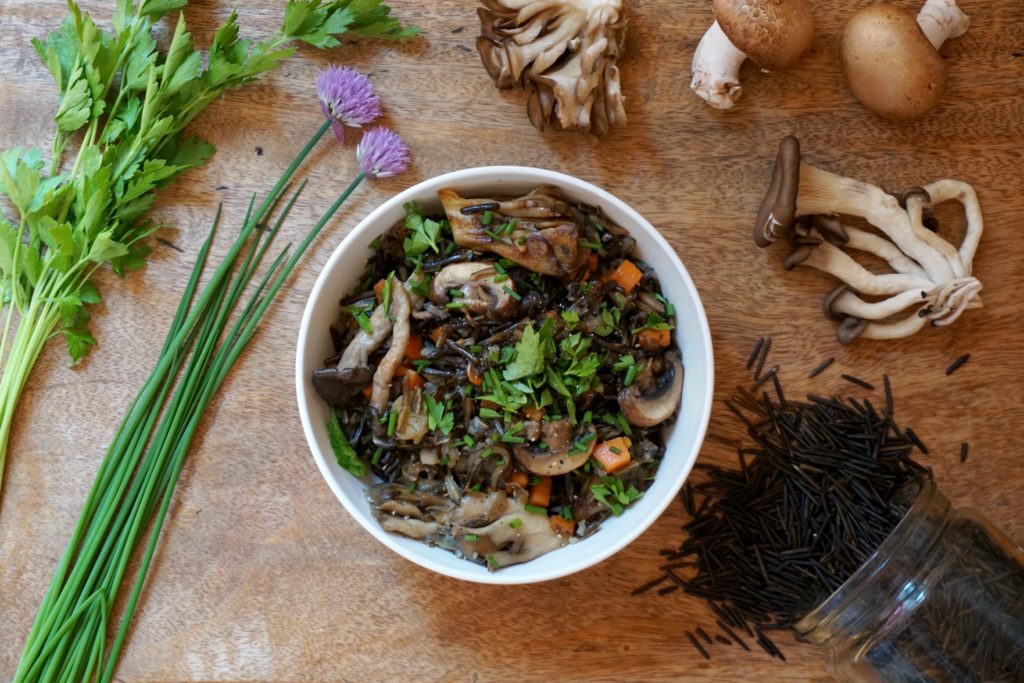 Ingredients1 cup wild rice3 cups water or broth3 tbsp butter3 cloves shallots, finely sliced2 cloves garlic, minced½ tsp sea salt3 cups mixed wild mushrooms, washed and trimmed1 tsp dried sage3 tbsp fresh parsley leaves, finely minced3 tbsp fresh chives, finely mincedfreshly cracked pepper to tasteDirectionsFirst, cook the wild rice: Add water or broth to a pot and bring to a boil. Add wild rice, cover the pot, and cook until rice is soft (most of the kernels will have split), about 40-45 minutes. Simmer or drain off any excess liquid. Set aside.Add butter (or coconut oil) to a large skillet over medium-high heat. Once it's sizzling, add shallots, garlic, and salt, and cook until softened and fragrant, about 2 minutes. Then, add carrot, assorted mushrooms, and sage. Cook until softened, about 10 minutes.Add the cooked wild rice to the cooked vegetable mixture and toss to heat. Once warmed, remove from heat and add parsley and chives; toss to combine. Top with freshly cracked pepper and serve.